Formiga (MG), 19 de Abril de 2024A(o) Sr(a).Igor Felipe Cunha RezendeRua E, 18Bairro: Jardim PrimaveraCEP: 35.572-242      Formiga - MGTel: (37) 9 8405 6177E-mail: liliansilvadk@hotmail.com	             O DIRETOR GERAL DO SERVIÇO AUTÔNOMO DE ÁGUA E ESGOTO – S.A.A.E., no uso de suas atribuições legais, tendo em vista o resultado final do Concurso Público para Provimento de vagas de cargos no Quadro de Pessoal desta Autarquia, Edital nº 01/2019, realizado no mês de Fevereiro de 2020, vem por meio desta CONVOCÁ-LO(A) a comparecer à Seção de Pessoal e Recursos Humanos do S.A.A.E., situada à Rua Antônio José Barbosa, nº. 723, Bairro Santa Luzia, no prazo de 02 (dois) dias úteis, a contar da data da ciência desta, para se manifestar por escrito sobre sua aceitação ou desistência da vaga do cargo de OPERÁRIO DE SERVIÇOS GERAIS, para o qual foi aprovado(a) no referido Concurso Público, tendo sido classificado(a) em 56º LUGAR.		 Caso V. Sª. NÃO atenda a esta convocação, dentro do prazo acima mencionado, será substituído(a) pelo(a) candidato(a) seguinte na ordem de classificação.            O processo de nomeação, posse e exercício obedecerá ao previsto no referido Edital e na Lei Complementar nº: 41, de 24/02/2011 e suas alterações posteriores.		Atenciosamente,________________________Heytor Marcos Silva PimentaDiretor GeralCiente em: _____/_____/_____ ________________________________________.Assinatura do(a) Concursado(a)R.G. Nº:  _______________________________ C.P.F. Nº: ______________________________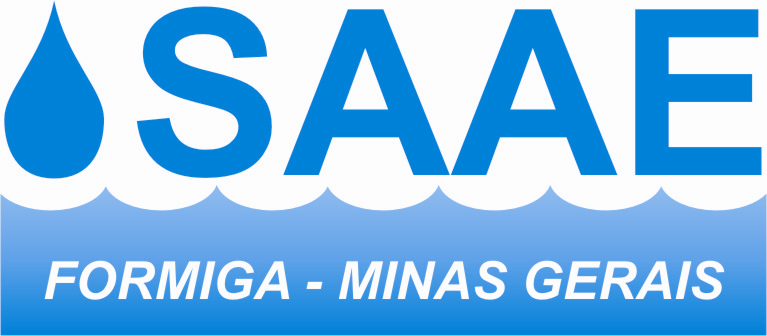 SERVIÇO AUTÔNOMO DE ÁGUA E ESGOTOCNPJ: 16.782.211/0001-63  –  TEL: (37) 3329 2756Rua Antônio José Barbosa, 723 –  Bairro: Santa LuziaCEP: 35.570-660 -   E-mail: rhsaaefga@gmail.com